Spoštovani,zahvaljujem se vam za naročilo knjige Tvoja zgodba je večja, kot si ti misliš. Verjamem, da boste v njej našli navdih in nasvete, ki vam bodo pomagali odkriti veličino v sebi, ter da boste nekega dne nakup te knjige dojeli kot prelomnico v svojem življenju. Ravno tako verjamem, da ko boste prebrali knjigo, ne boste več enaki. Vaš pogled na svet ne bo več enak. Vsak dan se boste bolj in bolj zavedali, da so vaša zgodba, vaši talenti, vaši darovi, vaše ideje … večji, kot ste si mislili. ZDAJ je pravi čas, da začnete živeti to, kar ste si vedno želeli in sanjali v svojem življenju.Ker si za vas močno želim, da bi dosegli svoje cilje in sanje ter izkoristili svoje potenciale in talente, vas vabim tudi v zaprto skupino na Facebooku: David Hriberski MINDSET, kjer boste dobili še več znanja in informacij, ki vam bodo pomagale na vaši poti.Ker sem od leta 2009 tudi sam veliko vložil v seminarje in izobraževanja ter prebral veliko knjig, ki so mi pomagale na moji poti, bi z vami rad delil svoj način branja knjig in učenja:1. Prelistajte knjigo, preglejte kazalo in preberite zadnjo stran ovitka.2. Med branjem knjige si delajte zapiske in s flomastrom označujte najpomembnejše dele ter si jih sproti zapisujte v zvezek. Sporočila, ki se vas dotaknejo, lahko označite z zvezdico. Sproti si zapisujte ideje in akcijske korake (pišite v zvezek s svinčnikom in ne digitalno v računalnik).3. Ko boste prebrali knjigo, uporabite tehniko 24/7/10. Vsak dan naslednjih sedem dni si vzemite deset minut časa za zapiske. Preberite sporočila, ki so se vas dotaknila in ste jih označili z zvezdico. Kar vam je všeč, implementirajte v svoje življenje.Zelo vam bom hvaležen tudi za mnenje o knjigi, ki ga lahko napišete tudi na spletni strani www.davidhriberski.com.  Za kakršnakoli vprašanja pa mi lahko pošljete tudi e-pošto na david@davidhriberski.com.Lep pozdrav,David Hriberski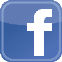 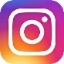 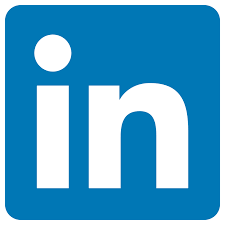 David HriberskiNeka babica je svojemu vnuku želela povedati zgodbo o dveh volkovih, ki sta v vseh nas in ki se ves čas bojujeta med seboj. Vnuka je posedla in mu začela pripovedovati zgodbo:»En volk je vedno ljubosumen in vedno razmišlja negativno. Ta volk vidi samo slabe stvari, ki se v svetu dogajajo. Verjame, da so ljudje slabi, pohlepni in da vsak gleda samo na svojo korist. Verjame, da je težko živeti in da je življenje neizprosen boj. Kot si lahko predstavljaš, vnuk, se temu volku ne zgodi nič dobrega, saj je poln negativnosti in pesimizma ter vedno vidi, da je kozarec na pol prazen. Imamo pa vsi v sebi tudi močnega volka, ki ravna ravno nasprotno od prvega. Ta volk je ljubeč, prijazen, pozitiven, vztrajen …  Ve, da lahko doseže vse, kar si zamisli in v kar vloži svoje srce, vero in delo pa tudi vztrajnost. Ta volk vedno vidi na pol poln kozarec, je res mogočen in vedno stremi k temu, da sledi svojim sanjam.«Vnuk pogleda babico in vpraša: »Kateri volk pa zmaga to bitko?« Babica odgovori: »Tisti, ki ga hraniš, vnuk moj.« In še enkrat ponovi: »Tisti, ki ga hraniš.«Obožujem to zgodbo, saj menim, da imamo vsi v sebi 'velikana' ali, kot pravi zgodba, pozitivnega volka, a je v nas sočasno tudi ta 'mali jaz' ali negativni volk. Samo od nas je odvisno, katerega bomo hranili. Naslov moje knjige je »Tvoja zgodba je večja, kot si TI misliš«. Veliko ljudi mi je reklo, da sem slovnično zgrešil, ker sem dal vmes TI. Zdaj lahko razumete, zakaj je ta TI v naslovu. Ravno zaradi teh dveh volkov. Velikan v nas govori 'malemu jazu', ki je prav tako v nas:  »Tvoja zgodba je večja, kot si TI misliš, zato se nehaj delati majhnega in se poniževati, raje izkoristi vse svoje potenciale, talente in darove ter živi svoje sanje.«S knjigo ste dobili tudi zapestnico z napisom Tvoja zgodba je večja, kot si ti misliš.Kako jo uporabljateKadarkoli se od danes naprej zalotite, da razmišljate negativno, ali se vam prikrade misel, ki vas ne podpira ali je pesimistična (primeri: ne zmorem, nemogoče, nisem dovolj dober(-ra), tega si ne morem privoščiti, nisem dovolj pameten(-na), to mi ne bo uspelo), morate to misel ustaviti. Če misli ne prekinete, se ji bo takoj pridružila še ena podobna misel in nato še tretja … in tako boste v svoji glavi ustvarili neko zgodbo, ki vas ne podpira in ni resnična. Zato še preden se to zgodi, napnite zapestnico in jo spustite, da vas malo 'zapeče', nato naredite 3 globoke vzdihe in izdihe. Pomislite na to, kar si želite, in ne na to, česar si ne želite in vas ne podpira. Zavedajte se, da imate v sebi velikana oz. pozitivnega volka, zato je vaša glavna skrb, da ga hranite. Berite knjige, družite se s pozitivnimi ljudi, ki vas navdihujejo, obiskujete seminarje, delavnice … Delajte na sebi, učite se in postanite najboljša verzije sebe. Bodite zgled drugim – da bodo drugi ljudje v vas videli luč. Živite svoje sanje – in medtem ko to počnete vi, bo vaša prisotnost samodejno osvobodila in navdihnila tudi druge okoli vas, da sledijo svojim sanjam.